УКРАЇНАКОРОСТИШІВСЬКА  РАЙОННА   РАДАЖИТОМИРСЬКОЇ   ОБЛАСТІ12501, м.Коростишів,  Житомирської обл., вул.Дарбіняна, 11; тел. 5-24-48;  факс 5-24-51Р∕р 35414003000502   УДК  в Житомирській області МФО 811039№ 02-30/01-09/177    від 09.04.2015 р.             Ростислав КамерістовКоростишівська  районна рада  на Ваш запит від 06.04.2015 року повідомляє, що всі непрацюючі  депутати районної ради  подали  декларації про доходи, майно, витрати та зобов’язання фінансового характеру за 2014 рік до 1 квітня 2014 року.Голова районної ради					                     В.Г.ГриценкоУКРАЇНАКОРОСТИШІВСЬКА  РАЙОННА   РАДАЖИТОМИРСЬКОЇ   ОБЛАСТІ12501, м.Коростишів,  Житомирської обл., вул.Дарбіняна, 11; тел. 5-24-48;  факс 5-24-51Р∕р 35414003000502   УДК  в Житомирській області МФО 811039№ 02-30/01-09/177    від 09.04.2015 р.             Ростислав КамерістовКоростишівська  районна рада  на Ваш запит від 06.04.2015 року повідомляє, що депутати районної ради  подали  декларації про доходи, майно, витрати та зобов’язання фінансового характеру за 2014 рік до 1 квітня 2014 року.Голова районної ради					                     В.Г.Гриценко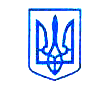 